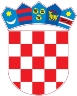 REPUBLIKA HRVATSKAKrapinsko-zagorska županijaUpravni odjel za prostorno uređenje, gradnju i zaštitu okolišaKrapina KLASA: UP/I-350-05/18-05/000205URBROJ: 2140/01-08/1-18-0004Krapina, 08.11.2018.Predmet:  	Javni poziv za uvid u spis predmetaIvica Kučko, HR-49233 Gornje Jesenje, Cerje Jesenjsko 39 - dostavlja se Pozivamo Vas na uvid u spis predmeta u postupku izdavanja rješenja o utvrđivanju građevne čestice za:građevinu stambene namjene, 2. skupine igrađevinu gospodarske namjene, pretežito poljoprivredne djelatnosti, 2. skupine,na katastarskim česticama k.č.br. 2232, 2193/1, 2190/15 i 2196/5 k.o. Jesenje u Cerju Jesenjskom.Uvid u spis predmeta može se izvršiti dana  19.11.2018 u 900 sati, u ovom Upravnom odjelu, Krapina, Magistratska 1. Pozivu se može odazvati stranka osobno ili putem svoga opunomoćenika, a na uvid treba donjeti dokaz o svojstvu stranke u postupku. Rješenje o utvrđivanju građevne čestice može se izdati i ako se stranka ne odazove ovom pozivu.Stranka koja se odazove pozivu nadležnoga upravnog tijela za uvid, dužna je dokazati da ima svojstvo stranke.REFERENTICA ZA PROSTORNO UREĐENJE I GRADNJUTatjana Horvat, građ.teh. DOSTAVITI:Oglasna ploča upravog tijela,Mrežna stranica,Na katastarskoj čestici za koju se izdaje akt,U spis, ovdje. 